Understanding dementiaWhat is dementia?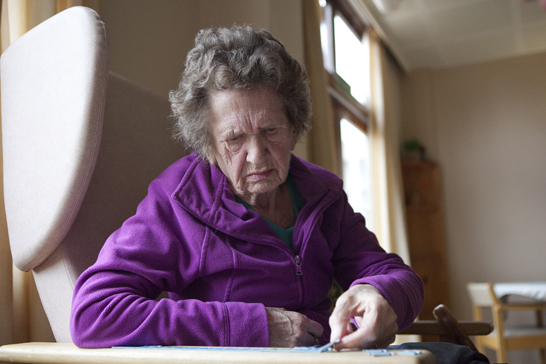 Types of dementiaHow does Jim feel?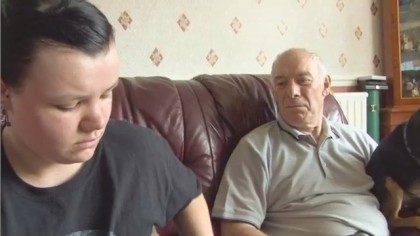 What I know alreadyWhat I want to know What I have learnedAlzheimer's diseaseThis is also known as Korsakoff's syndrome and is caused by excessive drinking over a period of years.Vascular diseaseThis causes a slow shrinking of brain cells due to excess protein build-up.Dementia with Lewy bodiesThis is the most common form of dementia and leads to the death of brain cells.Fronto-temporal dementiaThis is caused when the oxygen supply to the brain fails, sometimes as a result of a stroke and brain cells die off.Alcohol Related DementiaThis is caused by low levels of a chemical called dopamine, which activates cells in our brains that let us move.  Parkinson’s diseaseThis happens when spherical structures develop inside nerve cells. Their presence in the brain leads to the degeneration of brain tissue.